รายละเอียดขอแก้ไขระบบขอแก้ไขบรรทัดยอดเงินรวมสุทธิค่าอ้อยของชาวไร่  ให้เหลือแค่น้ำหนักสุทธิตรงบรรทัดอัตราค่าบรรทุก/ตัน  ให้นำอัตราค่ารับเหมามาแสดงและเป็นตัวคำนวณ  (ปัจจุบันเป็นอัตราตั้งหนี้ชาวไร่มาแสดงและเป็นตัวคำนวณแทน)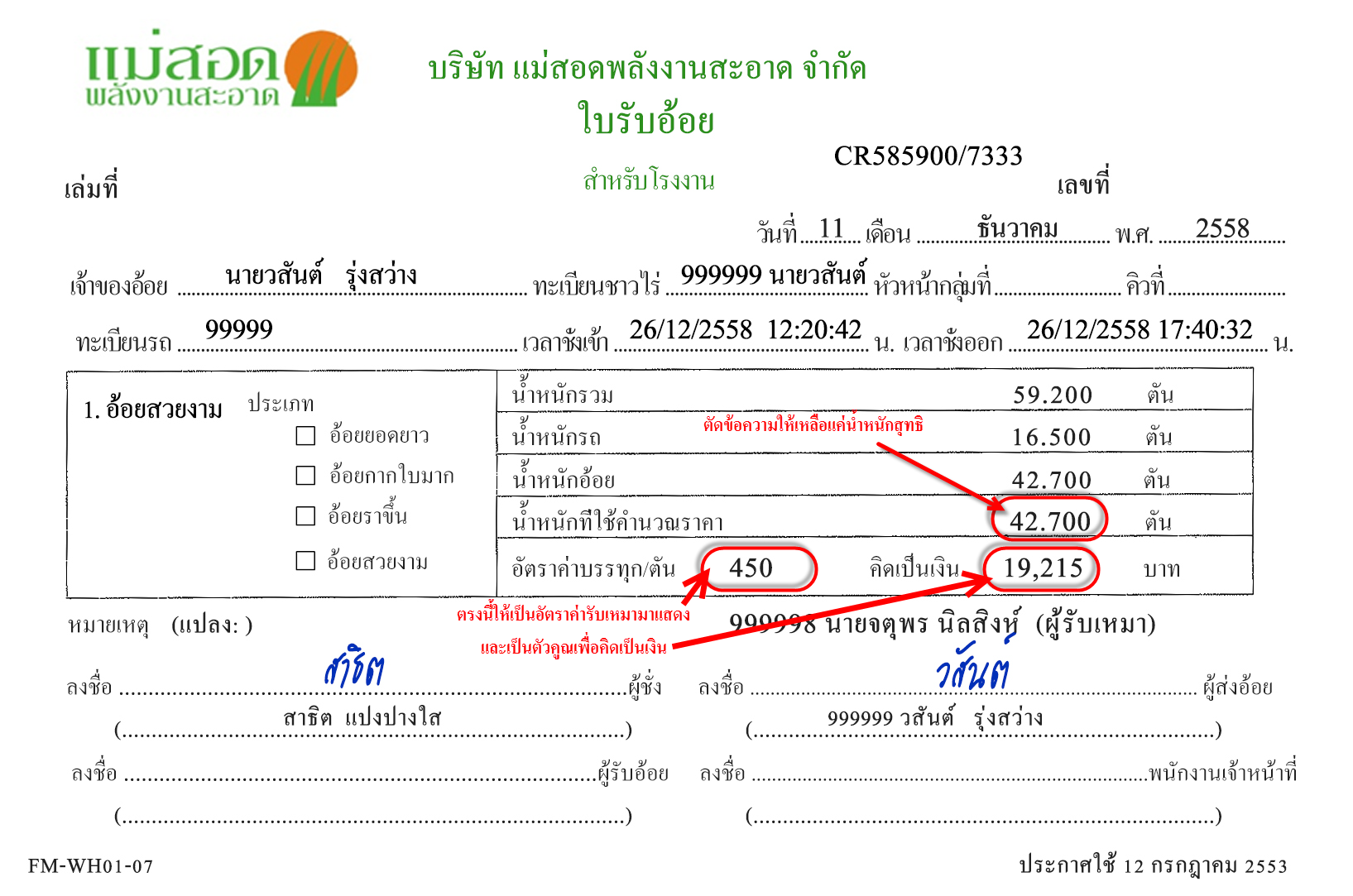 ตอนตั้งค่า อัตราค่ารับเหมาในระบบ  ว่า จ่ายผู้รับเหมา 450บ.  ตั้งหนี้ชาวไร่ 150บ. และช่วยเหลือ 300 บ.   แต่ตอนสร้างบิลรับอ้อย ระบบไม่ได้นำอัตราช่วยเหลือไปบันทึกในบิลรับอ้อยด้วย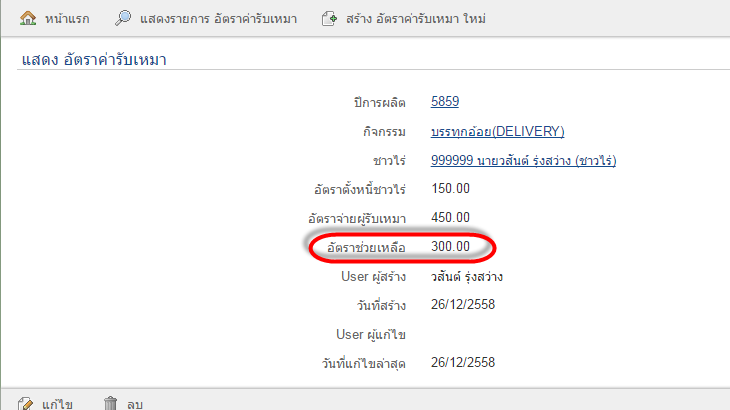 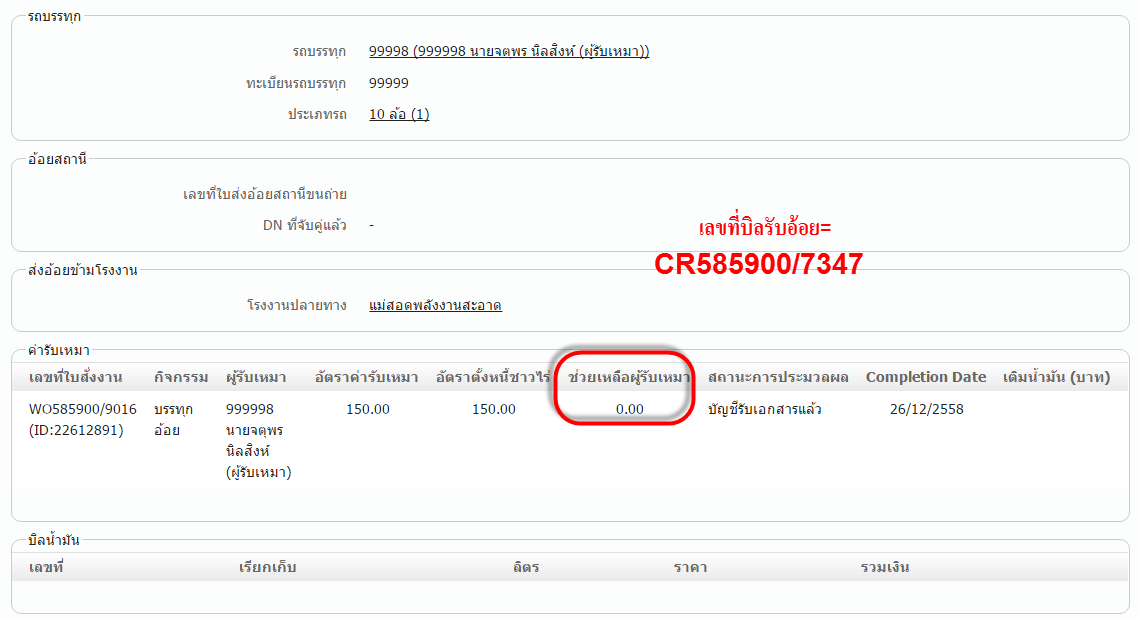 ขอบพระคุณมากเลยครับสวัสดีปีใหม่ครับตุ๊ก